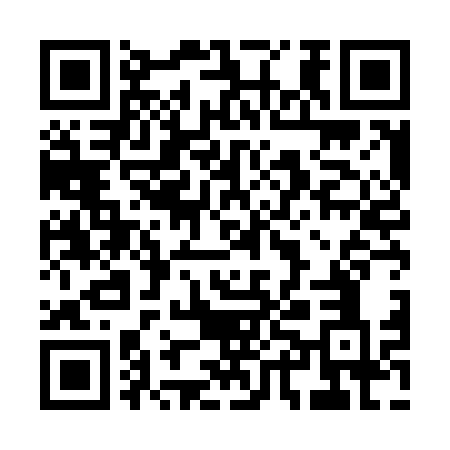 Ramadan times for Qala i Naw, AfghanistanMon 11 Mar 2024 - Wed 10 Apr 2024High Latitude Method: NonePrayer Calculation Method: University of Islamic SciencesAsar Calculation Method: ShafiPrayer times provided by https://www.salahtimes.comDateDayFajrSuhurSunriseDhuhrAsrIftarMaghribIsha11Mon5:095:096:3312:273:496:226:227:4612Tue5:085:086:3212:273:496:236:237:4713Wed5:075:076:3112:273:506:246:247:4814Thu5:055:056:2912:273:506:246:247:4915Fri5:045:046:2812:263:506:256:257:5016Sat5:025:026:2712:263:516:266:267:5017Sun5:015:016:2512:263:516:276:277:5118Mon4:594:596:2412:253:516:286:287:5219Tue4:584:586:2212:253:526:296:297:5320Wed4:564:566:2112:253:526:296:297:5421Thu4:554:556:2012:253:526:306:307:5522Fri4:534:536:1812:243:536:316:317:5623Sat4:524:526:1712:243:536:326:327:5724Sun4:504:506:1512:243:536:336:337:5825Mon4:494:496:1412:233:536:336:337:5926Tue4:474:476:1312:233:546:346:347:5927Wed4:464:466:1112:233:546:356:358:0028Thu4:444:446:1012:233:546:366:368:0129Fri4:434:436:0812:223:546:376:378:0230Sat4:414:416:0712:223:556:376:378:0331Sun4:404:406:0612:223:556:386:388:041Mon4:384:386:0412:213:556:396:398:052Tue4:374:376:0312:213:556:406:408:063Wed4:354:356:0112:213:556:416:418:074Thu4:334:336:0012:203:566:416:418:085Fri4:324:325:5912:203:566:426:428:096Sat4:304:305:5712:203:566:436:438:107Sun4:294:295:5612:203:566:446:448:118Mon4:274:275:5512:193:566:456:458:129Tue4:264:265:5312:193:566:456:458:1310Wed4:244:245:5212:193:566:466:468:14